                               ҠАРАР                     	     	                                   РЕШЕНИЕ        «21» февраль   2017 й.             №20-6              «21» февраля   2017 г.О созыве очередного  заседания Совета сельского поселения Удельно-Дуванейский сельсовет муниципального района Благовещенский район Республики Башкортостан двадцать седьмого созыва      Совет сельского поселения Удельно-Дуванейский сельсовет муниципального района Благовещенский район Республики Башкортостан  РЕШИЛ: 1. Созвать очередное заседание Совета сельского поселения Удельно-Дуванейский сельсовет муниципального района Благовещенский район Республики Башкортостан  "28" марта    2017 года в 14:00 часов в здании администрации сельского поселения Удельно-Дуванейский сельсовет спредполагаемой повесткой дня:1. О плане мероприятий по обеспечению реализации Послания Главы Республики Башкортостан Государственному Собранию - Курултаю Республики Башкортостан на 2017 годВнесен главой сельского поселения Удельно-Дуванейский   сельсовет муниципального района Благовещенский  район Республики Башкортостан Жилиной Н.С., Докладчик глава   сельского поселения Удельно-Дуванейский сельсовет, 2. О состоянии экологической обстановки в сельском поселении Удельно-Дуванейский сельсовет муниципального района Благовещенский район Республики БашкортостанВнесен главой сельского поселения Удельно-Дуванейский   сельсовет муниципального района Благовещенский  район Республики Башкортостан Жилиной Н.С., Председателем постоянной комиссии по развитию предпринимательства, земельным вопросам, благоустройству и экологии Федоровой Н.А.3. О плане  мероприятий по празднованию   370-летия образования села Удельно-ДуванейВнесен главой сельского поселения Удельно-Дуванейский   сельсовет муниципального района Благовещенский  район Республики Башкортостан Жилиной Н.С. , постоянной комиссией по социально-гуманитарным вопросам Шабаева Л.К.Глава сельского поселенияУдельно-Дуванейский сельсовет :                                                   Н.С.ЖилинаБАШҠОРТОСТАН РЕСПУБЛИКАhЫБЛАГОВЕЩЕН РАЙОНЫ         МУНИЦИПАЛЬ РАЙОНЫНЫҢ   УДЕЛЬНО-ДЫУАНАЙ АУЫЛ СОВЕТЫ  АУЫЛЫ БИЛӘМӘhЕ СОВЕТЫ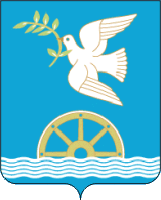 СОВЕТ СЕЛЬСКОГО ПОСЕЛЕНИЯ УДЕЛЬНО-ДУВАНЕЙСКИЙ СЕЛЬСОВЕТМУНИЦИПАЛЬНОГО РАЙОНА БЛАГОВЕЩЕНСКИЙ РАЙОНРЕСПУБЛИКИ  БАШКОРТОСТАН 